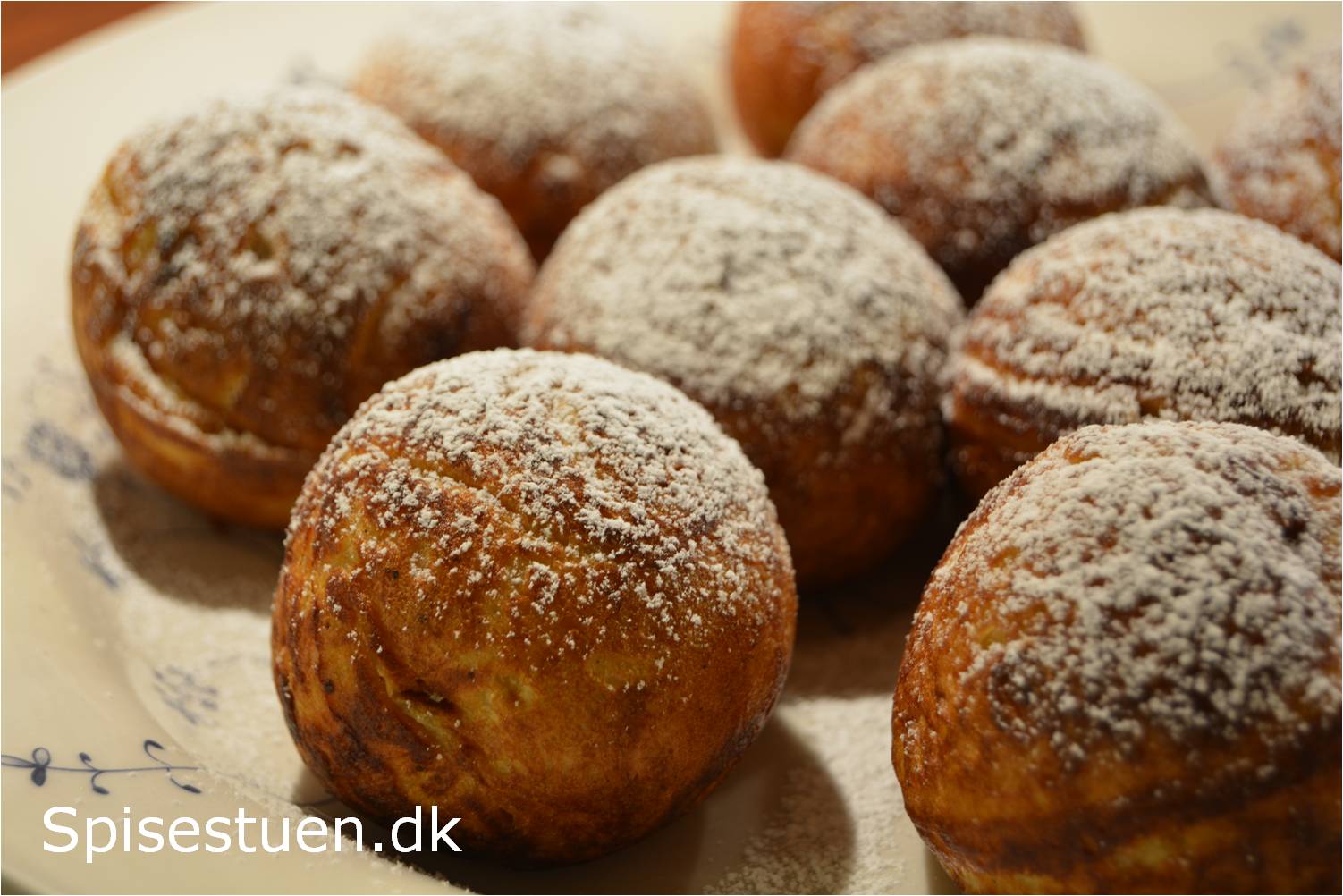 Søndag 2. December kl. 14.00Vi tænder bål og serverer æbleskiver og gløgg, kaffe og te.Det bliver i Lasse`s have og ellers rydder vi skralderummet, hvis det regner. Ingen tilmelding, I møder bare op.Husk at tage varmt tøj på og en hynde til stolen.Hilsen fra  Lasse , Lone  og Pia 